Publicado en  el 07/09/2015 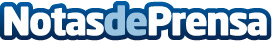 El Gobierno autoriza obras de emergencia por 1,6 millones de euros para paliar los daños producidos este año por las riadas del Ebro Datos de contacto:Nota de prensa publicada en: https://www.notasdeprensa.es/el-gobierno-autoriza-obras-de-emergencia-por_1 Categorias: Industria Alimentaria http://www.notasdeprensa.es